Science Education Department
California State University, Long Beach
www.csulb.edu/scied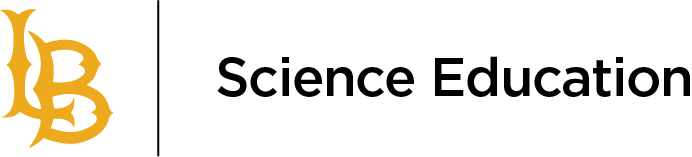 California Science Education (CASE) Conference 
Unit of Credit Written Assignment – SCED 490AConference attendees selecting to earn a unit of credit must complete the following written assignments, described below.You need to submit the Certificate of Attendance form (verifying 12 hours of conference attendance), a copy of your CASE Conference Badge, this word-processed assignment, registration form, and payment by the deadline (see CA Science Education Conference Credit).This is a graded course. Writing and attention to detail count. Grades will be posted in late December/early January.Your Name:Your Email Address:Part 1Describe 12 hours' worth of sessions you attended. Provide a description for each session attended (~100 words per session).Describe the session, include key science concepts addressed and include evidence of how the session aligns with NGSS (how is the lesson 3D or what did the presenters share with you that makes this an example of NGSS science teaching and learning). This should be a description of the session in your own words.Part 2Select two different workshops/sessions. For each, identify the three key ideas you got from the session.Describe in detail (~500 words for each) how you will use the strategies or content you learned in your teaching. Be specific regarding where in the unit you'll use the lessons learned, what and how you will incorporate the activities.Session 1Name of Session:3 Big Ideas from the Session:Description of how you will use the strategies/content from this session in your own teaching (~500 words):Session 2Name of Session:3 Big Ideas from the Session:Description of how you will use the strategies/content from this session in your own teaching (~500 words):Session Title and PresenterDescription of the Session (include key science concepts addressed; ~100 words)Alignment to NGSS1.2.3.4.5.Etc.